Table 9.1 Science, arts and professional qualifications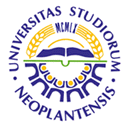 UNIVERSITY OF NOVI SADFACULTY OF AGRICULTURE 21000 NOVI SAD, TRG DOSITEJA OBRADOVIĆA 8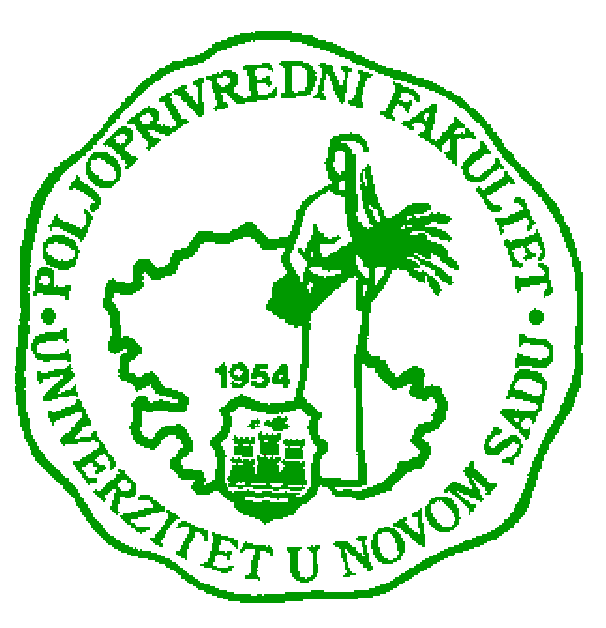 Study Programme AccreditationUNDERGRADUATE ACADEMIC STUDIES                                         ANIMAL SCIENCEName and last name:Name and last name:Name and last name:Name and last name:Name and last name:Name and last name:Name and last name:Name and last name:Dragan ŽikićDragan ŽikićDragan ŽikićDragan ŽikićDragan ŽikićAcademic title:Academic title:Academic title:Academic title:Academic title:Academic title:Academic title:Academic title:Associate ProfessorAssociate ProfessorAssociate ProfessorAssociate ProfessorAssociate ProfessorName of the institution where the teacher works full time and starting date:Name of the institution where the teacher works full time and starting date:Name of the institution where the teacher works full time and starting date:Name of the institution where the teacher works full time and starting date:Name of the institution where the teacher works full time and starting date:Name of the institution where the teacher works full time and starting date:Name of the institution where the teacher works full time and starting date:Name of the institution where the teacher works full time and starting date:University of Novi Sad, Faculty of AgricultureUniversity of Novi Sad, Faculty of AgricultureUniversity of Novi Sad, Faculty of AgricultureUniversity of Novi Sad, Faculty of AgricultureUniversity of Novi Sad, Faculty of AgricultureScientific or art field:Scientific or art field:Scientific or art field:Scientific or art field:Scientific or art field:Scientific or art field:Scientific or art field:Scientific or art field:Anatomy, histology and physiologyAnatomy, histology and physiologyAnatomy, histology and physiologyAnatomy, histology and physiologyAnatomy, histology and physiologyAcademic carieerAcademic carieerAcademic carieerAcademic carieerAcademic carieerAcademic carieerAcademic carieerAcademic carieerAcademic carieerAcademic carieerAcademic carieerAcademic carieerAcademic carieerYearInstitutionInstitutionInstitutionInstitutionInstitutionFieldFieldAcademic title election:Academic title election:Academic title election:Academic title election:Academic title election:2011Faculty of Agriculture, Novi SadFaculty of Agriculture, Novi SadFaculty of Agriculture, Novi SadFaculty of Agriculture, Novi SadFaculty of Agriculture, Novi SadMorphologyMorphologyPhD thesis:PhD thesis:PhD thesis:PhD thesis:PhD thesis:2005Faculty of Agriculture, Novi SadFaculty of Agriculture, Novi SadFaculty of Agriculture, Novi SadFaculty of Agriculture, Novi SadFaculty of Agriculture, Novi SadMorphologyMorphologySpecialization:Specialization:Specialization:Specialization:Specialization:------Magister thesisMagister thesisMagister thesisMagister thesisMagister thesis2000Faculty of Veterinary Medicine, BelgradeFaculty of Veterinary Medicine, BelgradeFaculty of Veterinary Medicine, BelgradeFaculty of Veterinary Medicine, BelgradeFaculty of Veterinary Medicine, BelgradeMorphologyMorphologyBachelor's thesisBachelor's thesisBachelor's thesisBachelor's thesisBachelor's thesis1996Faculty of Agriculture, Novi SadFaculty of Agriculture, Novi SadFaculty of Agriculture, Novi SadFaculty of Agriculture, Novi SadFaculty of Agriculture, Novi SadMorphologyMorphologyList of courses being held by the teacher in the accredited study programmesList of courses being held by the teacher in the accredited study programmesList of courses being held by the teacher in the accredited study programmesList of courses being held by the teacher in the accredited study programmesList of courses being held by the teacher in the accredited study programmesList of courses being held by the teacher in the accredited study programmesList of courses being held by the teacher in the accredited study programmesList of courses being held by the teacher in the accredited study programmesList of courses being held by the teacher in the accredited study programmesList of courses being held by the teacher in the accredited study programmesList of courses being held by the teacher in the accredited study programmesList of courses being held by the teacher in the accredited study programmesList of courses being held by the teacher in the accredited study programmesIDCourse nameCourse nameCourse nameCourse nameCourse nameCourse nameStudy programme name, study typeStudy programme name, study typeStudy programme name, study typeNumber of active teaching classes1.1.Animal morphologyAnimal morphologyAnimal morphologyAnimal morphologyAnimal morphologyAnimal morphologyAnimal science, graduate studyAnimal science, graduate studyAnimal science, graduate study4+42.2.Principles of experimental design  in animals sciencePrinciples of experimental design  in animals sciencePrinciples of experimental design  in animals sciencePrinciples of experimental design  in animals sciencePrinciples of experimental design  in animals sciencePrinciples of experimental design  in animals scienceAnimal science, Master academic study Animal science, Master academic study Animal science, Master academic study 1+13.3.Poultry morphology and physiologyPoultry morphology and physiologyPoultry morphology and physiologyPoultry morphology and physiologyPoultry morphology and physiologyPoultry morphology and physiologyAnimal science, Master academic studyAnimal science, Master academic studyAnimal science, Master academic study1+14.4.Embriology and incubation in poultry productionEmbriology and incubation in poultry productionEmbriology and incubation in poultry productionEmbriology and incubation in poultry productionEmbriology and incubation in poultry productionEmbriology and incubation in poultry productionAnimal science, Master academic studyAnimal science, Master academic studyAnimal science, Master academic study1+15.5.Animal morphology and physiologyAnimal morphology and physiologyAnimal morphology and physiologyAnimal morphology and physiologyAnimal morphology and physiologyAnimal morphology and physiologyAgronomy, Doctoral studyAgronomy, Doctoral studyAgronomy, Doctoral study1+1Representative refferences (minimum 5, not more than 10)Representative refferences (minimum 5, not more than 10)Representative refferences (minimum 5, not more than 10)Representative refferences (minimum 5, not more than 10)Representative refferences (minimum 5, not more than 10)Representative refferences (minimum 5, not more than 10)Representative refferences (minimum 5, not more than 10)Representative refferences (minimum 5, not more than 10)Representative refferences (minimum 5, not more than 10)Representative refferences (minimum 5, not more than 10)Representative refferences (minimum 5, not more than 10)Representative refferences (minimum 5, not more than 10)Representative refferences (minimum 5, not more than 10)Ivković M., Perić L., Žikić D., Cvetković D., Glamočić D., Spring P.  (2012) Effects of a novel carbohydrate fraction on broiler performance and intestinal function. SOUTH AFRICAN JOURNAL OF ANIMAL SCIENCE, 42; 2:131-138Ivković M., Perić L., Žikić D., Cvetković D., Glamočić D., Spring P.  (2012) Effects of a novel carbohydrate fraction on broiler performance and intestinal function. SOUTH AFRICAN JOURNAL OF ANIMAL SCIENCE, 42; 2:131-138Ivković M., Perić L., Žikić D., Cvetković D., Glamočić D., Spring P.  (2012) Effects of a novel carbohydrate fraction on broiler performance and intestinal function. SOUTH AFRICAN JOURNAL OF ANIMAL SCIENCE, 42; 2:131-138Ivković M., Perić L., Žikić D., Cvetković D., Glamočić D., Spring P.  (2012) Effects of a novel carbohydrate fraction on broiler performance and intestinal function. SOUTH AFRICAN JOURNAL OF ANIMAL SCIENCE, 42; 2:131-138Ivković M., Perić L., Žikić D., Cvetković D., Glamočić D., Spring P.  (2012) Effects of a novel carbohydrate fraction on broiler performance and intestinal function. SOUTH AFRICAN JOURNAL OF ANIMAL SCIENCE, 42; 2:131-138Ivković M., Perić L., Žikić D., Cvetković D., Glamočić D., Spring P.  (2012) Effects of a novel carbohydrate fraction on broiler performance and intestinal function. SOUTH AFRICAN JOURNAL OF ANIMAL SCIENCE, 42; 2:131-138Ivković M., Perić L., Žikić D., Cvetković D., Glamočić D., Spring P.  (2012) Effects of a novel carbohydrate fraction on broiler performance and intestinal function. SOUTH AFRICAN JOURNAL OF ANIMAL SCIENCE, 42; 2:131-138Ivković M., Perić L., Žikić D., Cvetković D., Glamočić D., Spring P.  (2012) Effects of a novel carbohydrate fraction on broiler performance and intestinal function. SOUTH AFRICAN JOURNAL OF ANIMAL SCIENCE, 42; 2:131-138Ivković M., Perić L., Žikić D., Cvetković D., Glamočić D., Spring P.  (2012) Effects of a novel carbohydrate fraction on broiler performance and intestinal function. SOUTH AFRICAN JOURNAL OF ANIMAL SCIENCE, 42; 2:131-138Ivković M., Perić L., Žikić D., Cvetković D., Glamočić D., Spring P.  (2012) Effects of a novel carbohydrate fraction on broiler performance and intestinal function. SOUTH AFRICAN JOURNAL OF ANIMAL SCIENCE, 42; 2:131-138Ivković M., Perić L., Žikić D., Cvetković D., Glamočić D., Spring P.  (2012) Effects of a novel carbohydrate fraction on broiler performance and intestinal function. SOUTH AFRICAN JOURNAL OF ANIMAL SCIENCE, 42; 2:131-138Ivković M., Perić L., Žikić D., Cvetković D., Glamočić D., Spring P.  (2012) Effects of a novel carbohydrate fraction on broiler performance and intestinal function. SOUTH AFRICAN JOURNAL OF ANIMAL SCIENCE, 42; 2:131-138Stojanović Vesna D., Vučković Nada M., Spasojević Slobodan D., Barišić Nenad, Doronjski Aleksandra R., Žikić Dragan. (2012) The influence of EPO and hypothermia on the kidneys of rats after perinatal asphyxia. PEDIATRIC NEPHROLOGY, 27; 1: 139-144Stojanović Vesna D., Vučković Nada M., Spasojević Slobodan D., Barišić Nenad, Doronjski Aleksandra R., Žikić Dragan. (2012) The influence of EPO and hypothermia on the kidneys of rats after perinatal asphyxia. PEDIATRIC NEPHROLOGY, 27; 1: 139-144Stojanović Vesna D., Vučković Nada M., Spasojević Slobodan D., Barišić Nenad, Doronjski Aleksandra R., Žikić Dragan. (2012) The influence of EPO and hypothermia on the kidneys of rats after perinatal asphyxia. PEDIATRIC NEPHROLOGY, 27; 1: 139-144Stojanović Vesna D., Vučković Nada M., Spasojević Slobodan D., Barišić Nenad, Doronjski Aleksandra R., Žikić Dragan. (2012) The influence of EPO and hypothermia on the kidneys of rats after perinatal asphyxia. PEDIATRIC NEPHROLOGY, 27; 1: 139-144Stojanović Vesna D., Vučković Nada M., Spasojević Slobodan D., Barišić Nenad, Doronjski Aleksandra R., Žikić Dragan. (2012) The influence of EPO and hypothermia on the kidneys of rats after perinatal asphyxia. PEDIATRIC NEPHROLOGY, 27; 1: 139-144Stojanović Vesna D., Vučković Nada M., Spasojević Slobodan D., Barišić Nenad, Doronjski Aleksandra R., Žikić Dragan. (2012) The influence of EPO and hypothermia on the kidneys of rats after perinatal asphyxia. PEDIATRIC NEPHROLOGY, 27; 1: 139-144Stojanović Vesna D., Vučković Nada M., Spasojević Slobodan D., Barišić Nenad, Doronjski Aleksandra R., Žikić Dragan. (2012) The influence of EPO and hypothermia on the kidneys of rats after perinatal asphyxia. PEDIATRIC NEPHROLOGY, 27; 1: 139-144Stojanović Vesna D., Vučković Nada M., Spasojević Slobodan D., Barišić Nenad, Doronjski Aleksandra R., Žikić Dragan. (2012) The influence of EPO and hypothermia on the kidneys of rats after perinatal asphyxia. PEDIATRIC NEPHROLOGY, 27; 1: 139-144Stojanović Vesna D., Vučković Nada M., Spasojević Slobodan D., Barišić Nenad, Doronjski Aleksandra R., Žikić Dragan. (2012) The influence of EPO and hypothermia on the kidneys of rats after perinatal asphyxia. PEDIATRIC NEPHROLOGY, 27; 1: 139-144Stojanović Vesna D., Vučković Nada M., Spasojević Slobodan D., Barišić Nenad, Doronjski Aleksandra R., Žikić Dragan. (2012) The influence of EPO and hypothermia on the kidneys of rats after perinatal asphyxia. PEDIATRIC NEPHROLOGY, 27; 1: 139-144Stojanović Vesna D., Vučković Nada M., Spasojević Slobodan D., Barišić Nenad, Doronjski Aleksandra R., Žikić Dragan. (2012) The influence of EPO and hypothermia on the kidneys of rats after perinatal asphyxia. PEDIATRIC NEPHROLOGY, 27; 1: 139-144Stojanović Vesna D., Vučković Nada M., Spasojević Slobodan D., Barišić Nenad, Doronjski Aleksandra R., Žikić Dragan. (2012) The influence of EPO and hypothermia on the kidneys of rats after perinatal asphyxia. PEDIATRIC NEPHROLOGY, 27; 1: 139-144Medigović Ivana M., Ristić Nataša., Trifunovic Svetlana L., Manojlović-Stojanoski Milica N., Milošević Verica Lj., Žikić D., Nestorović Nataša M. (2012) Genistein affects ovarian folliculogenesis: A stereological study. MICROSCOPY RESEARCH AND TECHNIQUE, 75; 12: 1691-1699Medigović Ivana M., Ristić Nataša., Trifunovic Svetlana L., Manojlović-Stojanoski Milica N., Milošević Verica Lj., Žikić D., Nestorović Nataša M. (2012) Genistein affects ovarian folliculogenesis: A stereological study. MICROSCOPY RESEARCH AND TECHNIQUE, 75; 12: 1691-1699Medigović Ivana M., Ristić Nataša., Trifunovic Svetlana L., Manojlović-Stojanoski Milica N., Milošević Verica Lj., Žikić D., Nestorović Nataša M. (2012) Genistein affects ovarian folliculogenesis: A stereological study. MICROSCOPY RESEARCH AND TECHNIQUE, 75; 12: 1691-1699Medigović Ivana M., Ristić Nataša., Trifunovic Svetlana L., Manojlović-Stojanoski Milica N., Milošević Verica Lj., Žikić D., Nestorović Nataša M. (2012) Genistein affects ovarian folliculogenesis: A stereological study. MICROSCOPY RESEARCH AND TECHNIQUE, 75; 12: 1691-1699Medigović Ivana M., Ristić Nataša., Trifunovic Svetlana L., Manojlović-Stojanoski Milica N., Milošević Verica Lj., Žikić D., Nestorović Nataša M. (2012) Genistein affects ovarian folliculogenesis: A stereological study. MICROSCOPY RESEARCH AND TECHNIQUE, 75; 12: 1691-1699Medigović Ivana M., Ristić Nataša., Trifunovic Svetlana L., Manojlović-Stojanoski Milica N., Milošević Verica Lj., Žikić D., Nestorović Nataša M. (2012) Genistein affects ovarian folliculogenesis: A stereological study. MICROSCOPY RESEARCH AND TECHNIQUE, 75; 12: 1691-1699Medigović Ivana M., Ristić Nataša., Trifunovic Svetlana L., Manojlović-Stojanoski Milica N., Milošević Verica Lj., Žikić D., Nestorović Nataša M. (2012) Genistein affects ovarian folliculogenesis: A stereological study. MICROSCOPY RESEARCH AND TECHNIQUE, 75; 12: 1691-1699Medigović Ivana M., Ristić Nataša., Trifunovic Svetlana L., Manojlović-Stojanoski Milica N., Milošević Verica Lj., Žikić D., Nestorović Nataša M. (2012) Genistein affects ovarian folliculogenesis: A stereological study. MICROSCOPY RESEARCH AND TECHNIQUE, 75; 12: 1691-1699Medigović Ivana M., Ristić Nataša., Trifunovic Svetlana L., Manojlović-Stojanoski Milica N., Milošević Verica Lj., Žikić D., Nestorović Nataša M. (2012) Genistein affects ovarian folliculogenesis: A stereological study. MICROSCOPY RESEARCH AND TECHNIQUE, 75; 12: 1691-1699Medigović Ivana M., Ristić Nataša., Trifunovic Svetlana L., Manojlović-Stojanoski Milica N., Milošević Verica Lj., Žikić D., Nestorović Nataša M. (2012) Genistein affects ovarian folliculogenesis: A stereological study. MICROSCOPY RESEARCH AND TECHNIQUE, 75; 12: 1691-1699Medigović Ivana M., Ristić Nataša., Trifunovic Svetlana L., Manojlović-Stojanoski Milica N., Milošević Verica Lj., Žikić D., Nestorović Nataša M. (2012) Genistein affects ovarian folliculogenesis: A stereological study. MICROSCOPY RESEARCH AND TECHNIQUE, 75; 12: 1691-1699Medigović Ivana M., Ristić Nataša., Trifunovic Svetlana L., Manojlović-Stojanoski Milica N., Milošević Verica Lj., Žikić D., Nestorović Nataša M. (2012) Genistein affects ovarian folliculogenesis: A stereological study. MICROSCOPY RESEARCH AND TECHNIQUE, 75; 12: 1691-1699Medigović Ivana M., Manojlović-Stojanoski Milica N., Trifunović Svetlana L., Ristić Nataša, Milošević Verica Lj., Žikić Dragan, Nestorović Nataša M. (2012) Effects of genistein on gonadotropic cells in immature female rats. ACTA HISTOCHEMICA, 114; 3: 270-275Medigović Ivana M., Manojlović-Stojanoski Milica N., Trifunović Svetlana L., Ristić Nataša, Milošević Verica Lj., Žikić Dragan, Nestorović Nataša M. (2012) Effects of genistein on gonadotropic cells in immature female rats. ACTA HISTOCHEMICA, 114; 3: 270-275Medigović Ivana M., Manojlović-Stojanoski Milica N., Trifunović Svetlana L., Ristić Nataša, Milošević Verica Lj., Žikić Dragan, Nestorović Nataša M. (2012) Effects of genistein on gonadotropic cells in immature female rats. ACTA HISTOCHEMICA, 114; 3: 270-275Medigović Ivana M., Manojlović-Stojanoski Milica N., Trifunović Svetlana L., Ristić Nataša, Milošević Verica Lj., Žikić Dragan, Nestorović Nataša M. (2012) Effects of genistein on gonadotropic cells in immature female rats. ACTA HISTOCHEMICA, 114; 3: 270-275Medigović Ivana M., Manojlović-Stojanoski Milica N., Trifunović Svetlana L., Ristić Nataša, Milošević Verica Lj., Žikić Dragan, Nestorović Nataša M. (2012) Effects of genistein on gonadotropic cells in immature female rats. ACTA HISTOCHEMICA, 114; 3: 270-275Medigović Ivana M., Manojlović-Stojanoski Milica N., Trifunović Svetlana L., Ristić Nataša, Milošević Verica Lj., Žikić Dragan, Nestorović Nataša M. (2012) Effects of genistein on gonadotropic cells in immature female rats. ACTA HISTOCHEMICA, 114; 3: 270-275Medigović Ivana M., Manojlović-Stojanoski Milica N., Trifunović Svetlana L., Ristić Nataša, Milošević Verica Lj., Žikić Dragan, Nestorović Nataša M. (2012) Effects of genistein on gonadotropic cells in immature female rats. ACTA HISTOCHEMICA, 114; 3: 270-275Medigović Ivana M., Manojlović-Stojanoski Milica N., Trifunović Svetlana L., Ristić Nataša, Milošević Verica Lj., Žikić Dragan, Nestorović Nataša M. (2012) Effects of genistein on gonadotropic cells in immature female rats. ACTA HISTOCHEMICA, 114; 3: 270-275Medigović Ivana M., Manojlović-Stojanoski Milica N., Trifunović Svetlana L., Ristić Nataša, Milošević Verica Lj., Žikić Dragan, Nestorović Nataša M. (2012) Effects of genistein on gonadotropic cells in immature female rats. ACTA HISTOCHEMICA, 114; 3: 270-275Medigović Ivana M., Manojlović-Stojanoski Milica N., Trifunović Svetlana L., Ristić Nataša, Milošević Verica Lj., Žikić Dragan, Nestorović Nataša M. (2012) Effects of genistein on gonadotropic cells in immature female rats. ACTA HISTOCHEMICA, 114; 3: 270-275Medigović Ivana M., Manojlović-Stojanoski Milica N., Trifunović Svetlana L., Ristić Nataša, Milošević Verica Lj., Žikić Dragan, Nestorović Nataša M. (2012) Effects of genistein on gonadotropic cells in immature female rats. ACTA HISTOCHEMICA, 114; 3: 270-275Medigović Ivana M., Manojlović-Stojanoski Milica N., Trifunović Svetlana L., Ristić Nataša, Milošević Verica Lj., Žikić Dragan, Nestorović Nataša M. (2012) Effects of genistein on gonadotropic cells in immature female rats. ACTA HISTOCHEMICA, 114; 3: 270-275Žikić D., Perić L., Ušćebrka G., Stojanović S., Milić, D., Nollet L. (2011) Influence of dietary mannanoligosaccharides on histological parameters of the jejunal mucosa and growth performance of broiler chickens. AFRICAN JOURNAL OF BIOTECHNOLOGY, 10 (32): 6172-6176.Žikić D., Perić L., Ušćebrka G., Stojanović S., Milić, D., Nollet L. (2011) Influence of dietary mannanoligosaccharides on histological parameters of the jejunal mucosa and growth performance of broiler chickens. AFRICAN JOURNAL OF BIOTECHNOLOGY, 10 (32): 6172-6176.Žikić D., Perić L., Ušćebrka G., Stojanović S., Milić, D., Nollet L. (2011) Influence of dietary mannanoligosaccharides on histological parameters of the jejunal mucosa and growth performance of broiler chickens. AFRICAN JOURNAL OF BIOTECHNOLOGY, 10 (32): 6172-6176.Žikić D., Perić L., Ušćebrka G., Stojanović S., Milić, D., Nollet L. (2011) Influence of dietary mannanoligosaccharides on histological parameters of the jejunal mucosa and growth performance of broiler chickens. AFRICAN JOURNAL OF BIOTECHNOLOGY, 10 (32): 6172-6176.Žikić D., Perić L., Ušćebrka G., Stojanović S., Milić, D., Nollet L. (2011) Influence of dietary mannanoligosaccharides on histological parameters of the jejunal mucosa and growth performance of broiler chickens. AFRICAN JOURNAL OF BIOTECHNOLOGY, 10 (32): 6172-6176.Žikić D., Perić L., Ušćebrka G., Stojanović S., Milić, D., Nollet L. (2011) Influence of dietary mannanoligosaccharides on histological parameters of the jejunal mucosa and growth performance of broiler chickens. AFRICAN JOURNAL OF BIOTECHNOLOGY, 10 (32): 6172-6176.Žikić D., Perić L., Ušćebrka G., Stojanović S., Milić, D., Nollet L. (2011) Influence of dietary mannanoligosaccharides on histological parameters of the jejunal mucosa and growth performance of broiler chickens. AFRICAN JOURNAL OF BIOTECHNOLOGY, 10 (32): 6172-6176.Žikić D., Perić L., Ušćebrka G., Stojanović S., Milić, D., Nollet L. (2011) Influence of dietary mannanoligosaccharides on histological parameters of the jejunal mucosa and growth performance of broiler chickens. AFRICAN JOURNAL OF BIOTECHNOLOGY, 10 (32): 6172-6176.Žikić D., Perić L., Ušćebrka G., Stojanović S., Milić, D., Nollet L. (2011) Influence of dietary mannanoligosaccharides on histological parameters of the jejunal mucosa and growth performance of broiler chickens. AFRICAN JOURNAL OF BIOTECHNOLOGY, 10 (32): 6172-6176.Žikić D., Perić L., Ušćebrka G., Stojanović S., Milić, D., Nollet L. (2011) Influence of dietary mannanoligosaccharides on histological parameters of the jejunal mucosa and growth performance of broiler chickens. AFRICAN JOURNAL OF BIOTECHNOLOGY, 10 (32): 6172-6176.Žikić D., Perić L., Ušćebrka G., Stojanović S., Milić, D., Nollet L. (2011) Influence of dietary mannanoligosaccharides on histological parameters of the jejunal mucosa and growth performance of broiler chickens. AFRICAN JOURNAL OF BIOTECHNOLOGY, 10 (32): 6172-6176.Žikić D., Perić L., Ušćebrka G., Stojanović S., Milić, D., Nollet L. (2011) Influence of dietary mannanoligosaccharides on histological parameters of the jejunal mucosa and growth performance of broiler chickens. AFRICAN JOURNAL OF BIOTECHNOLOGY, 10 (32): 6172-6176.Uscebrka Gordana, Stojanovic Slobodan, Zikic Dragan, Kanacki Zdenko (2010) Morphodynamics of embryonic development of skeletal musculature of broiler and layer chickens. AVIAN BIOLOGY RESEARCH, (2010), 3;  4: 179-186Uscebrka Gordana, Stojanovic Slobodan, Zikic Dragan, Kanacki Zdenko (2010) Morphodynamics of embryonic development of skeletal musculature of broiler and layer chickens. AVIAN BIOLOGY RESEARCH, (2010), 3;  4: 179-186Uscebrka Gordana, Stojanovic Slobodan, Zikic Dragan, Kanacki Zdenko (2010) Morphodynamics of embryonic development of skeletal musculature of broiler and layer chickens. AVIAN BIOLOGY RESEARCH, (2010), 3;  4: 179-186Uscebrka Gordana, Stojanovic Slobodan, Zikic Dragan, Kanacki Zdenko (2010) Morphodynamics of embryonic development of skeletal musculature of broiler and layer chickens. AVIAN BIOLOGY RESEARCH, (2010), 3;  4: 179-186Uscebrka Gordana, Stojanovic Slobodan, Zikic Dragan, Kanacki Zdenko (2010) Morphodynamics of embryonic development of skeletal musculature of broiler and layer chickens. AVIAN BIOLOGY RESEARCH, (2010), 3;  4: 179-186Uscebrka Gordana, Stojanovic Slobodan, Zikic Dragan, Kanacki Zdenko (2010) Morphodynamics of embryonic development of skeletal musculature of broiler and layer chickens. AVIAN BIOLOGY RESEARCH, (2010), 3;  4: 179-186Uscebrka Gordana, Stojanovic Slobodan, Zikic Dragan, Kanacki Zdenko (2010) Morphodynamics of embryonic development of skeletal musculature of broiler and layer chickens. AVIAN BIOLOGY RESEARCH, (2010), 3;  4: 179-186Uscebrka Gordana, Stojanovic Slobodan, Zikic Dragan, Kanacki Zdenko (2010) Morphodynamics of embryonic development of skeletal musculature of broiler and layer chickens. AVIAN BIOLOGY RESEARCH, (2010), 3;  4: 179-186Uscebrka Gordana, Stojanovic Slobodan, Zikic Dragan, Kanacki Zdenko (2010) Morphodynamics of embryonic development of skeletal musculature of broiler and layer chickens. AVIAN BIOLOGY RESEARCH, (2010), 3;  4: 179-186Uscebrka Gordana, Stojanovic Slobodan, Zikic Dragan, Kanacki Zdenko (2010) Morphodynamics of embryonic development of skeletal musculature of broiler and layer chickens. AVIAN BIOLOGY RESEARCH, (2010), 3;  4: 179-186Uscebrka Gordana, Stojanovic Slobodan, Zikic Dragan, Kanacki Zdenko (2010) Morphodynamics of embryonic development of skeletal musculature of broiler and layer chickens. AVIAN BIOLOGY RESEARCH, (2010), 3;  4: 179-186Uscebrka Gordana, Stojanovic Slobodan, Zikic Dragan, Kanacki Zdenko (2010) Morphodynamics of embryonic development of skeletal musculature of broiler and layer chickens. AVIAN BIOLOGY RESEARCH, (2010), 3;  4: 179-186Summary data for the teacher's scientific or art and professional activity: Summary data for the teacher's scientific or art and professional activity: Summary data for the teacher's scientific or art and professional activity: Summary data for the teacher's scientific or art and professional activity: Summary data for the teacher's scientific or art and professional activity: Summary data for the teacher's scientific or art and professional activity: Summary data for the teacher's scientific or art and professional activity: Summary data for the teacher's scientific or art and professional activity: Summary data for the teacher's scientific or art and professional activity: Summary data for the teacher's scientific or art and professional activity: Summary data for the teacher's scientific or art and professional activity: Summary data for the teacher's scientific or art and professional activity: Summary data for the teacher's scientific or art and professional activity: Quotation total: Quotation total: Quotation total: Quotation total: Quotation total: Quotation total: Quotation total: Total of SCI (SSCI) list papers:Total of SCI (SSCI) list papers:Total of SCI (SSCI) list papers:Total of SCI (SSCI) list papers:Total of SCI (SSCI) list papers:Total of SCI (SSCI) list papers:Total of SCI (SSCI) list papers:121212121212Current projects:Current projects:Current projects:Current projects:Current projects:Current projects:Current projects:Domestic:  12Domestic:  12Domestic:  12International:                     2International:                     2International:                     2  Specialization   Specialization   Specialization   Specialization Aristotel University, Greece, 1 monthAristotel University, Greece, 1 monthAristotel University, Greece, 1 monthAristotel University, Greece, 1 monthAristotel University, Greece, 1 monthAristotel University, Greece, 1 monthAristotel University, Greece, 1 monthAristotel University, Greece, 1 monthAristotel University, Greece, 1 month